Жолда жүру ережесін сақтайық2022 – 2023 оқу жылының 2 – наурыз күні мектебімізде «Жолда жүру ережесін сақтайық» тақырыбында жол патрульдік полициясының қызметкерлерімен кездесу өткізілді. Кездесуге 1 – 6 класс білім алушылары қатыстырылды. Кездесуге жол патрульдік полиция инспекторы полиция лейтенанты Тұржанов Бауыржан Жеңісжанұлы және полиция лейтенанты Жайлыбаев Әділхан Қазбекұлы қатысты.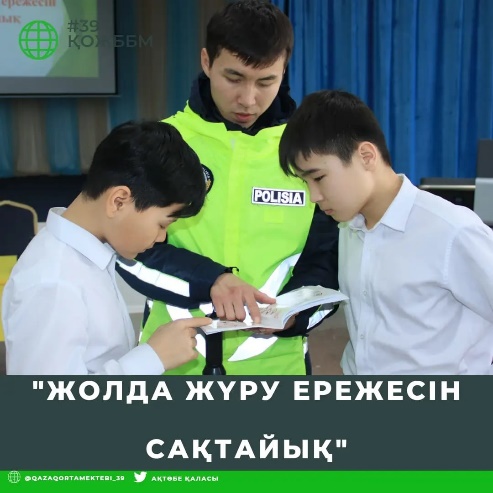 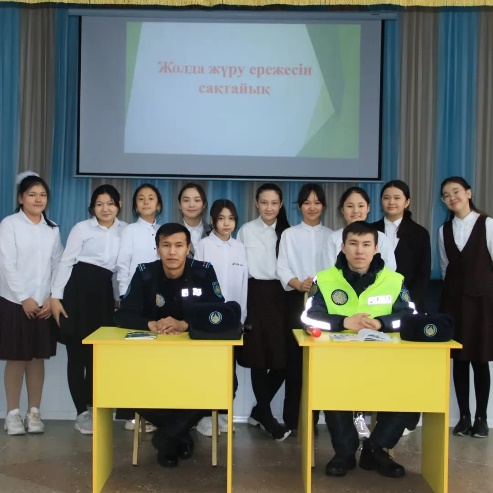 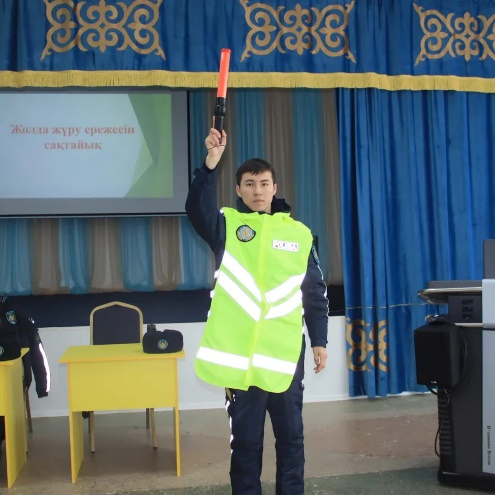 